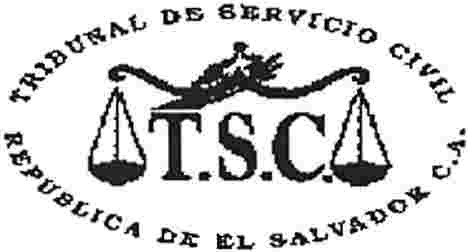 TRIBUNAL  DE SERVICIO CIVILUNIDAD DE GESTIÓN DOCUMENTAL  Y ARCHIVO DECLARATORIA DE INEXISTENCIAEn la  Ciudad  de San  Salvador,  a las  catorce  horas  del día treinta  del mes  de agosto   del   dos   mil   diecinueve,   se   informa  a  la  ciudadanía,   que   según Lineamientos Nº  8 de Gestión  Documental y Archivos emitidos  por el Instituto de Acceso  a la Información Pública. Art. Nº  1. Los  entes  obligados  deberán publicar  la .información  oficiosa  a que están  obligados  según  el Art.  1 O   de la LAIP.  El Art. 2 del Lineamiento 8  para  el Acceso  a la Información Pública  a través  de la Gestión  Documental y Archivos,  establece  que los entes obligados deberán publicar los instrumentos de la Gestión Documental y Archivo  y Actas de   eliminación    de   documentos    dentro    del    Cuadro    de   Clasificación Documental: para cumplir  con el Art. 43 de la LAIP.En  ese  contexto,   se  hace  del  conocimiento  que  en  relación   a  las  Actas  de eliminación de documentos no aparecen  publicadas en nuestro  portal de Transparencia,  POR NO HABERSE  EXTENDIDO  NINGUNA,  es decir no se ha realizado  ningún  proceso  de expurgo  y eliminación de documentos en el Tribunal  de Servicio  Civil. No obstante,  en caso de darse, se hará la publicación para su consulta. -No habiendo  más que hacer constar, firmo y sello la declaratoria de inexistencia, y a efecto de informar sobre tal circunstancia, se hace del conocimiento público por la presente  acta.  -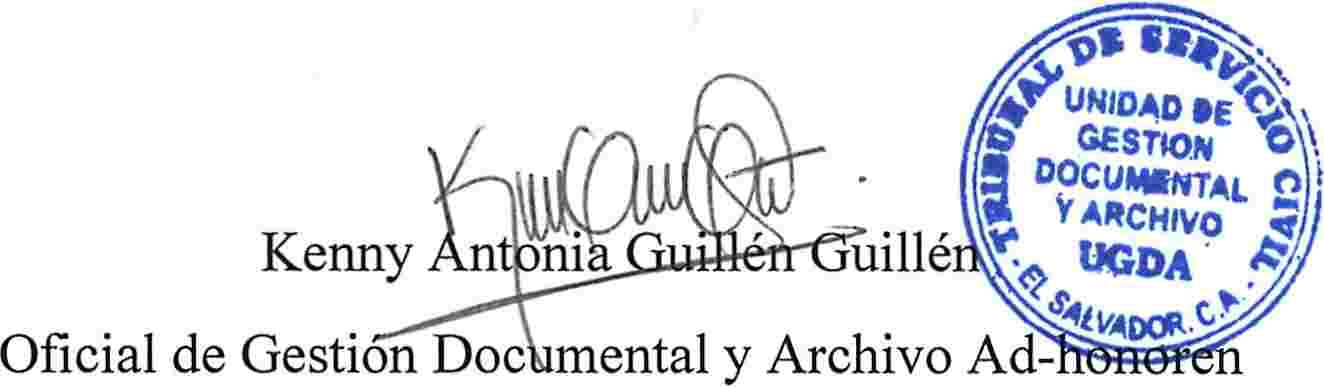 